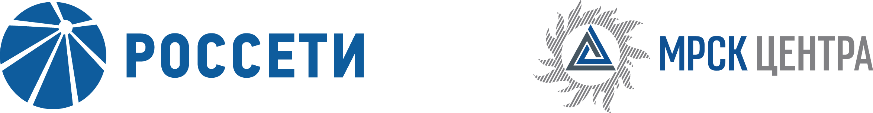 Извещение о проведении закупки у единственного исполнителяЗаказчик ПАО «МРСК Центра», находящийся по адресу: РФ, 308000, г. Белгород, ул. Преображенская, д.42, являющийся Организатором закупки, настоящим извещает о проведении закупки у единственного исполнителя ГУП «Белводоканал» организация водопроводно-канализационного хозяйства (далее – Договор) для нужд ПАО «МРСК Центра» (филиала «Белгородэнерго»).Настоящее Извещение, являющееся Документацией о закупке, опубликовано на официальном сайте (www.zakupki.gov.ru), копия публикации на электронной торговой площадке ПАО «Россети» www.b2b-mrsk.ru (далее — Система B2B-MRSK) и на официальном сайте ПАО «МРСК Центра» www.mrsk-1.ru в разделе «Закупки».Исполнителем по заключаемому Договору является ГУП «Белводоканал».Проведение закупки у единственного исполнителя, включая кандидатуру исполнителя, а также основные условия заключаемого Договора, одобрено решением Центральной конкурсной комиссии ПАО «МРСК Центра» (протокол от 12.02.2018г. № 05-18).Основные условия заключаемого Договора состоят в следующем:предельная стоимость договора: 12476,85 (двенадцать тысяч  четыреста семьдесят шесть) руб. 85 коп. с  НДС.сроки начала и окончания оказания услуг: начало: 01.01.2019 г., окончание: 31.12.2019 г.условия оплаты: осуществляется до 10-го числа месяца, следующего за расчетным месяцем, на основании счетов, выставляемых к оплате организацией водопроводно-канализационного хозяйства.Проект заключаемого договора приведен в Приложении № 1 к настоящему Извещению.Заказчик ожидает предоставления документации от ГУП «Белводоканал» в срок до: 17 часов 00 минут московского времени « 31 » января  2019 года. Указанный срок может быть продлен Заказчиком в любой момент.Требования к документации, предоставляемой исполнителем в адрес Пользователя для заключения договора и порядок ее предоставления:Состав документации:сопроводительное письмо, содержащее полный перечень документов, направляемых Заказчику;анкета контрагента по форме согласно приложению № 2 к настоящему Извещению;технико-коммерческое предложение по форме согласно приложению № 3 к настоящему Извещению;проект договора;приложение к договору;Документация предоставляется:в полном соответствии с установленными п. 8.1 настоящего Извещения формами посредством факсимильной связи (номер факса: (47263) 46-9-23 или на электронный адрес Dultseva.YA@mrsk-1.ru в срок, определенный п. 7 настоящего Извещения.В соответствии с ч. 1 и ч. 2 ст. 2 Федерального закона РФ от 18.07.2011 № 223-ФЗ «О закупке товаров, работ, услуг отдельными видами юридических лиц», данная закупка у единственного поставщика (исполнителя)  проводится согласно Стандарту закупок ПАО «Россети», при этом в соответствии с ч. 4 ст. 447 Гражданского Кодекса РФ закупка у единственного поставщика (исполнителя) не является торгами и не регулируется нормами ст. 447-449 ГК РФ. Данная процедура также не является публичным конкурсом и не регулируется статьями 1057-1061 части второй Гражданского кодекса Российской Федерации. Организатор имеет право отказаться от всех полученных предложений (заявок) по любой причине или прекратить процедуру закупки у единственного поставщика (исполнителя) в любой момент, не неся при этом никакой ответственности перед контрагентом.Для справок обращаться: по вопросам, связанным с проведением закупочной процедуры – к ответственному сотруднику: Ковалеву Александру Владимировичу, контактный телефон: (4722) 58-80-47 или по адресу электронной почты: Kovalev.AV2@mrsk-1.ru.Приложения:Проект договора на 7 л.Приложение к договору на 3 л.Анкета контрагента на 4 л.Технико-коммерческое предложение на 2 л. Приложение № 1к Извещению о закупкеДОГОВОР № 028/2019                                                        холодного водоснабжения п.Красная Яруга					                                  «__» января 2019 годаГосударственное унитарное предприятие Белгородской области «Белгородский водоканал», именуемое в дальнейшем «Организация водопроводно-канализационного хозяйства», в лице директора производственного подразделения «Краснояружский район» Филиала «Западный» Кального Виктора Михайловича, действующего на основании доверенности №б/н от 01.01.2019г., и Пудличное акционерное общество «Межрегиональная распределительная сетевая компания Центра» (Филиал ПАО «МРСК Центра»- «Белгородэнерго»), именуемая в дальнейшем «Абонент», в лице начальника Краснояружского РЭС филиала ПАО «МРСК Центра» - «Белгородэнерго» Горбатовского Сергея Григорьевича, действующего на основании доверенности № 31/94-н/31-2018-4-4-73 от 07.06.2013г., с другой стороны, именуемые в дальнейшем «Сторонами», заключили настоящий договор о нижеследующем:1. Предмет договора1.1. По настоящему договору организация водопроводно-канализационного хозяйства, осуществляющая холодное водоснабжение обязуется подавать абоненту через присоединенную водопроводную сеть из централизованных систем холодного водоснабжения: холодную (питьевую) воду. Абонент обязуется оплачивать холодную (питьевую) воду (далее - холодная вода) установленного качества в объеме, определенном настоящим договором. Организация водопроводно-канализационного хозяйства обязуется обеспечивать безопасность эксплуатации находящихся в его ведении водопроводных сетей и исправность используемых им приборов учета.1.2. Границы балансовой принадлежности и эксплуатационной ответственности объектов централизованных систем холодного водоснабжения  организации водопроводно-канализационного хозяйства и абонента определяются в соответствии с актом разграничения балансовой принадлежности и эксплуатационной ответственности (приложение № 1).1.3. Акт разграничения балансовой принадлежности и эксплуатационной ответственности, приведенный в приложении № 1 к указанному договору, подлежит подписанию при заключении  договора холодного водоснабжения и является его неотъемлемой частью.Местом исполнения обязательств по договору является: Белгородская область, Краснояружский район, п. Красная Яруга, Транспортная, д.26.2. Сроки и режим подачи холодной воды и водоотведения2.1. Датой начала подачи холодной воды является «01» января 2019 г.2.2. Сведения о режиме подачи холодной воды (гарантированном объеме подачи воды, в том числе на нужды пожаротушения, гарантированном уровне давления холодной воды в системе водоснабжения в месте присоединения) указаны в приложении № 2 в соответствии с условиями подключения (технологического присоединения) к централизованной системе холодного водоснабжения.3. Тарифы, сроки и порядок оплаты по договору3.1. Оплата по настоящему договору осуществляется абонентом по тарифам на питьевую воду (питьевое водоснабжение), устанавливаемым в соответствии с законодательством Российской Федерации о государственном регулировании цен (тарифов). Тариф на холодную (питьевую) воду, установленный на дату заключения настоящего договора: с 01.01.2019 г по 30.06.2019г. составляет 39,56 руб/м3 с НДС.            с 01.07.2019 г по 31.12.2019г. составляет 41,15 руб/м3 с НДС.3.2. Расчетный период, установленный настоящим договором, равен одному календарному месяцу. Абонент вносит оплату по настоящему договору в следующем порядке (если иное не предусмотрено в соответствии с Правилами холодного водоснабжения и водоотведения. Согласно постановлению Правительства Российской Федерации от 29 июля 2013 г. №645 «Об утверждении Правил холодного водоснабжения и водоотведения и о внесении изменений в некоторые акты Правительства Российской Федерации» (далее - Правила холодного водоснабжения и водоотведения):оплата за фактически поданную в истекшем месяце холодную воду с учетом средств, ранее внесенных абонентом в качестве оплаты за холодную воду в расчетном периоде, осуществляется до 10-го числа месяца, следующего за месяцем, за который осуществляется оплата, на основании счетов, выставляемых к оплате организацией водопроводно-канализационного хозяйства не позднее 5-го числа месяца, следующего за расчетным месяцем.В случае, если объем фактического потребления холодной воды за истекший месяц, определенный в соответствии с Правилами организации коммерческого учета воды, сточных вод, утвержденными постановлением Правительства Российской Федерации от 4 сентября 2013 г. №776 «Об утверждении Правил организации коммерческого учета воды, сточных вод» (далее - Правила организации коммерческого учета воды, сточных вод), окажется меньше объема воды, за который абонентом была произведена оплата, излишне уплаченная сумма засчитывается в счет последующего платежа за следующий месяц.Датой оплаты считается дата поступления денежных средств на расчетный счет организации водопроводно-канализационного хозяйства.3.3. При размещении узла учета и приборов учета не на границе раздела эксплуатационной ответственности величина потерь холодной воды, возникающих на участке сети от границы раздела эксплуатационной ответственности до места установки прибора учета, составляет 0,00 м. Указанный объем подлежит оплате в порядке, предусмотренном пунктом 3.2 настоящего договора, дополнительно к оплате объема потребленной холодной воды в расчетном периоде, определенного по показаниям приборов учета.3.4. Сверка расчетов по настоящему договору проводится между организацией водопроводно-канализационного хозяйства и абонентом не реже 1 (одного) раза в год, а также по инициативе одной из сторон путем составления и подписания сторонами соответствующего акта. Сторона, инициирующая проведение сверки расчетов по настоящему договору, уведомляет другую сторону о дате ее проведения не менее чем за 5 (пять) рабочих дней до дня ее проведения. В случае неявки стороны в указанный срок для проведения сверки расчетов сторона, инициирующая проведение сверки расчетов по договору, составляет и направляет в адрес другой стороны акт сверки расчетов в 2 (двух) экземплярах любым доступным способом (почтовое отправление, телеграмма, факсограмма, телефонограмма, информационно-телекоммуникационная сеть «Интернет»), позволяющим подтвердить получение такого уведомления адресатом. В таком случае подписание акта сверки расчетов осуществляется в течение 3 (трех) рабочих дней со дня его получения. В случае неполучения ответа в течение более 10 (десяти) рабочих дней после направления стороне акт сверки расчетов считается признанным (согласованным) обеими сторонами.4. Права и обязанности сторон4.1. Организация водопроводно-канализационного хозяйства обязана:4.1.1. осуществлять подачу абоненту холодной воды установленного качества в объеме, установленном настоящим договором. Не допускать ухудшения качества питьевой воды ниже показателей, установленных законодательством Российской Федерации в области обеспечения санитарно-эпидемиологического благополучия населения и настоящим договором, за исключением случаев, предусмотренных законодательством Российской Федерации;4.1.2. обеспечивать эксплуатацию водопроводных сетей, принадлежащих ей на праве собственности или на ином законном основании и (или) находящихся в границах ее эксплуатационной ответственности, согласно требованиям нормативно-технических документов;4.1.3. осуществлять производственный контроль качества питьевой воды;4.1.4. соблюдать установленный режим подачи холодной воды;4.1.5. с даты выявления несоответствия показателей питьевой воды, характеризующих ее безопасность, требованиям законодательства Российской Федерации незамедлительно известить об этом абонента в порядке, предусмотренном законодательством Российской Федерации. Указанное извещение должно осуществляться любым доступным способом (почтовое отправление, телеграмма, факсограмма, телефонограмма, информационно-телекоммуникационная сеть «Интернет»), позволяющим подтвердить получение такого уведомления адресатом;4.1.6. предоставлять абоненту информацию в соответствии со стандартами раскрытия информации в порядке, предусмотренном законодательством Российской Федерации;4.1.7. отвечать на жалобы и обращения абонента по вопросам, связанным с исполнением настоящего договора, в течение срока, установленного законодательством Российской Федерации;4.1.8. при участии абонента, если иное не предусмотрено Правилами организации коммерческого учета воды, сточных вод, осуществлять допуск к эксплуатации приборов учета, узлов учета, устройств и сооружений, предназначенных для подключения (технологического присоединения) к централизованным системам холодного водоснабжения;4.1.9. опломбировать абоненту приборы учета холодной воды без взимания платы, за исключением случаев, предусмотренных Правилами организации коммерческого учета воды, при которых взимается плата за опломбирование приборов учета;4.1.10. предупреждать абонента о временном прекращении или ограничении холодного водоснабжения в порядке и в случаях, которые предусмотрены настоящим договором и нормативными правовыми актами Российской Федерации;4.1.11. принимать необходимые меры по своевременной ликвидации аварий и повреждений на централизованных системах холодного водоснабжения, принадлежащих ей на праве собственности или на ином законном основании, в порядке и сроки, которые установлены нормативно-технической документацией, а также по возобновлению действия таких систем с соблюдением требований, установленных законодательством Российской Федерации;4.1.12. обеспечить установку на централизованных системах холодного водоснабжения, принадлежащих ей на праве собственности или на ином законном основании, указателей пожарных гидрантов в соответствии с требованиями норм противопожарной безопасности, а также следить за возможностью беспрепятственного доступа в любое время года к пожарным гидрантам, установленным в колодцах, находящихся на ее обслуживании;4.1.13. в случае прекращения или ограничения холодного водоснабжения уведомлять органы местного самоуправления и структурные подразделения территориальных органов федерального органа исполнительной власти, уполномоченного на решение задач в области пожарной безопасности, о невозможности использования пожарных гидрантов из-за отсутствия или недостаточности напора воды в случае проведения ремонта или возникновения аварии на ее водопроводных сетях;4.1.14. осуществлять организацию и эксплуатацию зон санитарной охраны источников питьевого и хозяйственно-бытового водоснабжения в соответствии с законодательством Российской Федерации о санитарно-эпидемиологическом благополучии населения;4.1.15. уведомлять абонента о графиках и сроках проведения планово-предупредительного ремонта водопроводных сетей, через которые осуществляется холодное водоснабжение.4.2. Организация водопроводно-канализационного хозяйства вправе:4.2.1. осуществлять контроль за правильностью учета объемов поданной (полученной абонентом) холодной воды;4.2.2. осуществлять контроль за наличием самовольного пользования и (или) самовольного подключения абонента к централизованным системам холодного водоснабжения и принимать меры по предотвращению самовольного пользования и (или) самовольного подключения к централизованным системам холодного водоснабжения;4.2.3. временно прекращать или ограничивать холодное водоснабжение в случаях, предусмотренных законодательством Российской Федерации;4.2.4. иметь беспрепятственный доступ к водопроводным сетям, местам отбора проб воды и приборам учета холодной воды в порядке, предусмотренном разделом 6 настоящего договора;44.2.5. инициировать проведение сверки расчетов по настоящему договору.4.3. Абонент обязан:4.3.1. обеспечивать эксплуатацию водопроводных сетей, принадлежащих ему на праве собственности или на ином законном основании и (или) находящихся в границах его эксплуатационной ответственности, согласно требованиям нормативно-технических документов;4.3.2. обеспечивать сохранность пломб и знаков поверки на приборах учета, узлах учета, задвижках обводной линии, пожарных гидрантах, задвижках и других устройствах, находящихся в границах его эксплуатационной ответственности, соблюдать температурный режим в помещении, где расположен узел учета холодной воды (не менее +5 °C), обеспечивать защиту такого помещения от несанкционированного проникновения, попадания грунтовых, талых и дождевых вод, вредных химических веществ, гидроизоляцию помещения, где расположен узел учета холодной воды, и помещений, где проходят водопроводные сети, от иных помещений, содержать указанные помещения в чистоте, а также не допускать хранения предметов, препятствующих доступу к узлам и приборам учета холодной воды, механических, химических, электромагнитных или иных воздействий, которые могут искажать показания приборов учета;4.3.3. обеспечивать учет получаемой холодной воды в порядке, установленном разделом 5 настоящего договора, и в соответствии с Правилами организации коммерческого учета воды, сточных вод, если иное не предусмотрено настоящим договором;4.3.4. установить приборы учета холодной воды на границах эксплуатационной ответственности или в ином месте, определенном в настоящем договоре, в случае, если установка таких приборов предусмотрена Правилами холодного водоснабжения и водоотведения;4.3.5. соблюдать установленный настоящим договором режим потребления холодной воды;4.3.6. производить оплату по настоящему договору в порядке, размере и сроки, которые определены в соответствии с настоящим договором;4.3.7. обеспечивать беспрепятственный доступ представителям организации водопроводно-канализационного хозяйства или по ее указанию представителям иной организации к водопроводным сетям, местам отбора проб холодной воды и приборам учета в случаях и порядке, которые предусмотрены разделом 6 настоящего договора;4.3.8. содержать в исправном состоянии системы и средства противопожарного водоснабжения, принадлежащие абоненту или находящиеся в границах (зоне) его эксплуатационной ответственности, включая пожарные гидранты, задвижки, краны и установки автоматического пожаротушения, а также устанавливать соответствующие указатели согласно требованиям норм противопожарной безопасности;4.3.9. незамедлительно уведомлять организацию водопроводно-канализационного хозяйства и структурные подразделения территориальных органов федерального органа исполнительной власти, уполномоченного на решение задач в области пожарной безопасности, о невозможности использования пожарных гидрантов из-за отсутствия или недостаточного напора холодной воды в случаях возникновения аварии на его водопроводных сетях;4.3.10. уведомлять организацию водопроводно-канализационного хозяйства о переходе прав на объекты, в отношении которых осуществляется водоснабжение, устройства и сооружения, предназначенные для подключения (технологического присоединения) к централизованным системам холодного водоснабжения, а также о предоставлении прав владения и (или) пользования такими объектами, устройствами или сооружениями третьим лицам в порядке, установленном разделом 11 настоящего договора;4.3.11. незамедлительно сообщать организации водопроводно-канализационного хозяйства обо всех повреждениях или неисправностях на водопроводных сетях, сооружениях и устройствах, приборах учета, о нарушении целостности пломб и нарушениях работы централизованных систем холодного водоснабжения;4.3.12. обеспечить в сроки, установленные законодательством Российской Федерации, ликвидацию повреждения или неисправности водопроводных сетей, принадлежащих абоненту на праве собственности или ином законном основании и (или) находящихся в границах его эксплуатационной ответственности, а также устранить последствия таких повреждений и неисправностей;4.3.13. предоставлять иным абонентам и транзитным организациям возможность подключения (технологического присоединения) к водопроводным сетям, сооружениям и устройствам, принадлежащим абоненту на законном основании, только при наличии согласования организации водопроводно-канализационного хозяйства;4.3.14. не создавать препятствий для водоснабжения иных абонентов и транзитных организаций, водопроводные сети которых присоединены к водопроводным сетям абонента;4.3.15. представлять организации водопроводно-канализационного хозяйства сведения об абонентах, в отношении которых абонент является транзитной организацией, по форме и в объеме, которые согласованы сторонами;4.3.16. не допускать возведения построек, гаражей, стоянок транспортных средств, складирования материалов, мусора, посадок деревьев, а также не осуществлять производство земляных работ в местах устройства централизованных систем холодного водоснабжения, в том числе в местах прокладки сетей, находящихся в границах его эксплуатационной ответственности, без согласия организации водопроводно-канализационного хозяйства;4.3.17. осуществлять организацию и эксплуатацию зон санитарной охраны источников питьевого и хозяйственно-бытового водоснабжения в соответствии с законодательством Российской Федерации о санитарно-эпидемиологическом благополучии населения;44.4. Абонент имеет право:4.4.1. получать от организации водопроводно-канализационного хозяйства информацию о результатах производственного контроля качества питьевой воды, осуществляемого организацией водопроводно-канализационного хозяйства в порядке, предусмотренном законодательством Российской Федерации, и контроля состава и свойств сточных вод, осуществляемого организацией водопроводно-канализационного хозяйства в соответствии с Правилами осуществления контроля состава и свойств сточных вод, утвержденными постановлением Правительства Российской Федерации от 21 июня 2013 г. №525 «Об утверждении Правил осуществления контроля состава и свойств сточных вод» (далее - Правила осуществления контроля состава и свойств сточных вод);4.4.2. получать от организации водопроводно-канализационного хозяйства информацию об изменении установленных тарифов на питьевую воду (питьевое водоснабжение), тарифов на техническую воду;в)  привлекать  третьих  лиц  для  выполнения  работ по устройству узла учета                _нет_______________________________________________________________;(да, нет - указать нужное)4.4.3. инициировать проведение сверки расчетов по настоящему договору;4.4.4. осуществлять в целях контроля качества холодной воды, состава, отбор проб холодной воды, в том числе параллельный отбор проб, а также принимать участие в отборе проб холодной воды, осуществляемом организацией водопроводно-канализационного хозяйства.5. Порядок осуществления учета поданной холоднойводы, сроки и способы представления показаний приборов учетаорганизации водопроводно-канализационного хозяйства5.1. Для учета объемов поданной абоненту холодной воды стороны используют приборы учета, если иное не предусмотрено Правилами организации коммерческого учета воды.5.2. Сведения об узлах учета и приборах учета воды указаны в приложении № 3.5.3. Коммерческий  учет полученной    холодной    воды   обеспечивает абонент.5.4. Количество поданной холодной воды определяется стороной, осуществляющей коммерческий учет холодной воды, в соответствии с данными учета фактического потребления холодной воды по показаниям приборов учета, за исключением случаев, когда в соответствии с Правилами организации коммерческого учета воды, сточных вод коммерческий учет осуществляется расчетным способом.5.5.  В  случае  отсутствия  у  абонента  приборов учета холодной воды абонент обязан установить и ввести в эксплуатацию  приборы  учета  холодной  воды .5.6.  Сторона,  осуществляющая  коммерческий  учет поданной (полученной) холодной воды, снимает показания приборов учета на последнее  число  расчетного  периода,  установленного настоящим договором, либо   осуществляет   в   случаях,  предусмотренных  Правилами  организации коммерческого  учета воды, сточных вод, расчет объема поданной (полученной) холодной  воды  расчетным способом, а также вносит показания приборов учета в журнал учета расхода воды и передает эти сведения в организацию водопроводно-канализационного хозяйства не позднее 25 числа отчетного месяца.                               (указать дату)5.8. Передача абонентом сведений о показаниях приборов учета организации водопроводно-канализационного хозяйства осуществляется любым доступным способом (почтовое отправление, телеграмма, факсограмма, телефонограмма, информационно-телекоммуникационная сеть «Интернет»), позволяющим подтвердить получение таких сведений адресатом.6. Порядок обеспечения абонентом доступа организации водопроводно-канализационного хозяйства к водопроводным сетям (контрольным канализационным колодцам), приборам учета холодной воды 6.1. Абонент обязан обеспечить представителям организации водопроводно-канализационного хозяйства или по ее указанию представителям иной организации доступ к местам отбора проб, приборам учета (узлам учета) и иным устройствам в следующем порядке:6.2. организация водопроводно-канализационного хозяйства или по ее указанию иная организация предварительно, не позднее 15 (пятнадцати) минут до проведения обследования и (или) отбора проб, оповещают абонента о дате и времени посещения с приложением списка проверяющих (при отсутствии служебных удостоверений или доверенности). Оповещение осуществляется любым доступным способом (почтовое отправление, телеграмма, факсограмма, телефонограмма, информационно-телекоммуникационная сеть «Интернет»), позволяющим подтвердить получение такого уведомления адресатом;6.3. уполномоченные представители организации водопроводно-канализационного хозяйства или представители иной организации предъявляют абоненту служебное удостоверение (доверенность на совершение соответствующих действий от имени организации водопроводно-канализационного хозяйства или иной организации);6.4. доступ представителям организации водопроводно-канализационного хозяйства или по ее указанию представителям иной организации к местам отбора проб воды, приборам учета (узлам учета) и иным устройствам, установленным настоящим договором, осуществляется только в установленных настоящим договором местах отбора проб холодной воды;6.5. абонент принимает участие в проведении организацией водопроводно-канализационного хозяйства всех проверок, предусмотренных настоящим разделом;6.6. отказ в доступе (недопуск) представителям организации водопроводно-канализационного хозяйства или по ее поручению иной организации к приборам учета (узлам учета) воды приравнивается к самовольному пользованию централизованной системой холодного водоснабжения, что влечет за собой применение расчетного способа при определении количества поданной (полученной) холодной воды за весь период нарушения. Продолжительность периода нарушения определяется в соответствии с Правилами организации коммерческого учета воды;7. Порядок контроля качества питьевой воды7.1. Производственный контроль качества питьевой воды, подаваемой абоненту с использованием централизованных систем холодного водоснабжения, осуществляется в соответствии с Правилами осуществления производственного контроля качества и безопасности питьевой воды, горячей воды, утвержденными постановлением Правительства Российской Федерации от 6 января 2015 г. № 10 «О порядке осуществления производственного контроля качества и безопасности питьевой воды, горячей воды».7.2. Качество подаваемой холодной питьевой воды должно соответствовать требованиям законодательства Российской Федерации в области обеспечения санитарно-эпидемиологического благополучия населения. Допускается временное несоответствие качества питьевой воды установленным требованиям, за исключением показателей качества питьевой воды, характеризующих ее безопасность, в пределах, определенных планом мероприятий по приведению качества питьевой воды в соответствие с установленными требованиями.7.3. Абонент имеет право в любое время в течение срока действия настоящего договора самостоятельно отобрать пробы холодной (питьевой) воды для проведения лабораторного анализа ее качества и направить их для лабораторных испытаний в организации, аккредитованные в порядке, установленном законодательством Российской Федерации. Отбор проб холодной (питьевой) воды, в том числе отбор параллельных проб, должен производиться в порядке, предусмотренном законодательством Российской Федерации. Абонент обязан известить организацию водопроводно-канализационного хозяйства о времени и месте отбора проб холодной (питьевой) воды не позднее 3 (трех) суток до проведения отбора.8. Сведения об узлах учета и приборах учета воды8.1. Сведения об узлах учета и приборах учета воды, и местах отбора проб воды, указаны в приложении № 3 к настоящему договору.9. Условия временного прекращения или ограниченияхолодного водоснабжения 9.1. Организация водопроводно-канализационного хозяйства вправе осуществить временное прекращение или ограничение холодного водоснабжения абонента только в случаях, установленных Федеральным законом «О водоснабжении и водоотведении», при условии соблюдения порядка временного прекращения или ограничения холодного водоснабжения и водоотведения, установленного Правилами холодного водоснабжения и водоотведения.9.2. Организация водопроводно-канализационного хозяйства в течение 24 часов с момента временного прекращения или ограничения холодного водоснабжения абонента уведомляет о таком прекращении или ограничении:а) абонента;б) Администрацию п.Красная Яруга;в) Центр государственного санитарно-эпидемиологического надзора в Ракитянском и Краснояружском районе Белгородской области;г) ОНДПР Краснояружского района УНДПР ГУ МЧС России по Белгородской области.9.3. Уведомление организации водопроводно-канализационного хозяйства о временном прекращении или ограничении холодного водоснабжения абонента, а также уведомление о снятии такого прекращения или ограничения и возобновлении холодного водоснабжения абонента направляются соответствующим лицам любым доступным способом (почтовое отправление, телеграмма, факсограмма, телефонограмма, информационно-телекоммуникационная сеть «Интернет»), позволяющим подтвердить получение такого уведомления адресатом.10. Порядок уведомления организации водопроводно-канализационного хозяйства о переходе правна объекты, в отношении которых осуществляетсяводоснабжение 10.1. В случае перехода прав на объекты, устройства и сооружения, предназначенные для подключения (присоединения) к централизованным системам холодного водоснабжения, а также предоставления прав владения и (или) пользования такими объектами, устройствами или сооружениями третьим лицам абонент в течение 3 (трех) дней со дня наступления одного из указанных событий направляет организации водопроводно-канализационного хозяйства письменное уведомление с указанием лиц, к которым перешли права. Уведомление направляется по почте или нарочным.10.2. Уведомление считается полученным организацией водопроводно-канализационного хозяйства с даты почтового уведомления о вручении или с даты подписи уполномоченного представителя организации водопроводно-канализационного хозяйства, свидетельствующей о получении уведомления.11. Условия водоснабжения иных лиц, объекты которых подключены к водопроводнымсетям, принадлежащим абоненту11.1. Абонент представляет организации водопроводно-канализационного хозяйства сведения о лицах, объекты которых подключены к водопроводным сетям, принадлежащим абоненту.11.2. Сведения об иных абонентах, объекты которых подключены к водопроводным и сетям, принадлежащим абоненту, представляются в письменном виде с указанием наименования лиц, срока подключения, места и схемы подключения, разрешаемого отбора объема холодной воды, наличия узла учета воды. Организация водопроводно-канализационного хозяйства вправе запросить у абонента иные необходимые сведения и документы.11.3. Организация водопроводно-канализационного хозяйства осуществляет водоснабжение лиц, объекты которых подключены к водопроводным сетям абонента, при условии, что такие лица заключили договор о водоснабжении с организацией водопроводно-канализационного хозяйства.11.4. Организация водопроводно-канализационного хозяйства не несет ответственности за нарушения условий настоящего договора, допущенные в отношении лиц, объекты которых подключены к водопроводным сетям абонента и которые не имеют договора холодного водоснабжения с организацией водопроводно-канализационного хозяйства.12. Порядок урегулирования споров и разногласий12.1. Все споры и разногласия, возникающие между сторонами, связанные с исполнением настоящего договора, подлежат досудебному урегулированию в претензионном порядке.12.2. Претензия направляется по адресу стороны, указанному в реквизитах договора, и должна содержать:а) сведения о заявителе (наименование, местонахождение, адрес);б) содержание спора или разногласий;в) сведения об объекте (объектах), в отношении которого возникли спор или разногласия (полное наименование, местонахождение, правомочие на объект (объекты), которым обладает сторона, направившая претензию);г) другие сведения по усмотрению стороны.12.3. Сторона, получившая претензию, в течение 5 (пяти) рабочих дней со дня ее поступления обязана рассмотреть претензию и дать ответ.12.4. Стороны составляют акт об урегулировании спора (разногласий).12.5. В случае недостижения сторонами соглашения спор или разногласия, возникшие в связи с исполнением настоящего договора, подлежат урегулированию в суде в порядке, установленном законодательством Российской Федерации.13. Ответственность сторон13.1. За неисполнение или ненадлежащее исполнение обязательств по настоящему договору стороны несут ответственность в соответствии с законодательством Российской Федерации.13.2. В случае нарушения организацией водопроводно-канализационного хозяйства требований к качеству питьевой воды, абонент вправе потребовать пропорционального снижения размера оплаты по настоящему договору в соответствующем расчетном периоде.В случае нарушения организацией водопроводно-канализационного хозяйства абонент вправе потребовать пропорционального снижения размера оплаты по настоящему договору в соответствующем расчетном периоде.Ответственность организации водопроводно-канализационного хозяйства за качество подаваемой питьевой воды определяется до границы эксплуатационной ответственности по водопроводным сетям абонента и организации водопроводно-канализационного хозяйства, установленной в соответствии с актом о разграничении балансовой принадлежности и эксплуатационной ответственности, приведенным в приложении № 1 к настоящему договору.13.3. В случае неисполнения либо ненадлежащего исполнения абонентом обязательств по оплате настоящего договора организация водопроводно-канализационного хозяйства вправе потребовать от абонента уплаты пени в размере одной стотридцатой ставки рефинансирования Центрального банка Российской Федерации, действующей на день фактической оплаты, от не выплаченной в срок суммы за каждый день просрочки, начиная со следующего дня после дня наступления установленного срока оплаты по день фактической оплаты.14. Обстоятельства непреодолимой силы14.1. Стороны освобождаются от ответственности за неисполнение либо ненадлежащее исполнение обязательств по настоящему договору, если оно явилось следствием обстоятельств непреодолимой силы и если эти обстоятельства повлияли на исполнение настоящего договора.При этом срок исполнения обязательств по настоящему договору отодвигается соразмерно времени, в течение которого действовали такие обстоятельства, а также последствиям, вызванным этими обстоятельствами.14.2. Сторона, подвергшаяся действию обстоятельств непреодолимой силы, обязана без промедления (не позднее 24 часов) уведомить другую сторону любым доступным способом (почтовое отправление, телеграмма, факсограмма, телефонограмма, информационно-телекоммуникационная сеть «Интернет»), позволяющим подтвердить получение такого уведомления адресатом, о наступлении и характере указанных обстоятельств, а также об их прекращении.15. Действие договора           15.1. Договор вступает в силу с момента подписания и распространяетсвое действие на правоотношения возникшие с 01.01- по 31.12.1915.2. Настоящий договор заключен на срок с 01.01.2019г. по 31.12.2019г.15.3. Настоящий договор считается продленным на тот же срок и на тех же условиях, если за один месяц до окончания срока его действия ни одна из сторон не заявит о его прекращении или изменении либо о заключении нового договора на иных условиях.15.4. Настоящий договор может быть расторгнут до окончания срока действия настоящего договора по обоюдному согласию сторон.15.5. В случае предусмотренного законодательством Российской Федерации отказа организации водопроводно-канализационного хозяйства от исполнения настоящего договора или его изменения в одностороннем порядке настоящий договор считается расторгнутым или измененным.16. Прочие условия16.1. Изменения к настоящему договору считаются действительными, если они оформлены в письменном виде, подписаны уполномоченными на то лицами и заверены печатями обеих сторон (при их наличии).16.2. В случае изменения наименования, местонахождения или банковских реквизитов сторона обязана уведомить об этом другую сторону в письменной форме в течение 5 (пяти) рабочих дней со дня наступления указанных обстоятельств любым доступным способом (почтовое отправление, телеграмма, факсограмма, телефонограмма, информационно-телекоммуникационная сеть «Интернет»), позволяющим подтвердить получение такого уведомления адресатом.16.3. При исполнении настоящего договора стороны обязуются руководствоваться законодательством Российской Федерации, в том числе положениями Федерального закона «О водоснабжении и водоотведении», Правилами холодного водоснабжения и водоотведения.16.4. Настоящий договор составлен в 2 (двух) экземплярах, имеющих равную юридическую силу.16.5. Приложения к настоящему договору являются его неотъемлемой частью:-Приложение №1 – «Акт разграничения балансовой принадлежности и эксплуатационной ответственности».-Приложение №2 – «Сведения о режиме подачи холодной воды».-Приложение №3 – «Сведения об узлах учета и приборах учета воды».Приложение № 2к договору холодного водоснабжения № 028/2019 от «__» января 2019 годаАКТразграничения балансовой принадлежностии эксплуатационной ответственностиГосударственное унитарное предприятие Белгородской области «Белгородский водоканал», именуемое в дальнейшем «Организация водопроводно-канализационного хозяйства», в лице директора производственного подразделения «Краснояружский район» Филиала «Западный» Кального Виктора Михайловича, действующего на основании доверенности №б/н от 01.01.2019г., и Публичное акционерное общество «Межрегиональная распределительная сетевая компания Центра» (Филиал ПАО «МРСК Центра»- «Белгородэнерго»), именуемая в дальнейшем «Абонент», в лице начальника Краснояружского РЭС филиала ПАО «МРСК Центра» - «Белгородэнерго» Горбатовского Сергея Григорьевича, действующего на основании доверенности № 31/94-н/31-2018-4-4-73 от 07.06.2013г., с другой стороны, именуемые в дальнейшем сторонами, составили настоящий акт о том, что:границей  балансовой  принадлежности  объектов  централизованных систем холодного       водоснабжения       организации водопроводно-канализационного хозяйства и абонента является место врезки в центральный водопровод,;границей  эксплуатационной  ответственности  объектов  централизованных систем     холодного     водоснабжения    организации водопроводно-канализационного хозяйства и абонента является водопроводный колодец в 50 метрах от бетонного ограждения ремонтно-производственной базы Краснояружского РЭС с южной стороны (адрес: пгт. Красная Яруга, ул. Транспортная, 26.)Организация водопроводно-                     	Абонентканализационного хозяйства«__» _______________ 2019 г.                   		«__» _______________ 2019г.                                                                                                                     Приложение № 3к договору холодного водоснабжения №028/2019 от «__» января 2019 годаОрганизация водопроводно-                     	Абонентканализационного хозяйства«__» _______________ 2019 г.                   		«__» _______________ 2019 г.Приложение № 4к  договору холодного водоснабжения 028/2019от «__» января 2019 годаСВЕДЕНИЯоб узлах учета и приборах учета водыОрганизация водопроводно-                     	Абонентканализационного хозяйства«__» _______________ 2019 г.                   		«__» _______________ 2019 г.Приложение № 5к Извещению о закупкеПриложение №1  к сопроводительному письму от « 06 » февраля 2018 г. № 55АНКЕТА КОНТРАГЕНТАНаименование Контрагента: ГУП «Белводоканал»указывается полное фирменное наименованиеТаблица 1. Сведения о контрагенте	 Предоставление информации об отнесении участника закупки к конкретной категории субъекта малого и среднего предпринимательства не является обязательным.Таблица 2. Справка о перечне и объемах выполнения аналогичных договоровТаблица 3. Справка о материально-технических ресурсахТаблицы 4. Справка о кадровых ресурсахТаблица 4.1. Основные кадровые ресурсыТаблица 4.2. Прочие кадровые ресурсыПриложение № 6к Извещению о закупкеТЕХНИКО-КОММЕРЧЕСКОЕ ПРЕДЛОЖЕНИЕНаименование и адрес Участника: ГУП «Белводоканал»Адрес: 309420, Российская Федерация, Белгородская область, Краснояружский  район, п. Красная Яруга, улица Набережная, 103; т. (47263) 46-7-85Техническое предложение.Инструкции по заполнению п.1 «Техническое предложение»:Данные инструкции подлежат удалению при подготовке технико-коммерческого предложения.В техническом предложении контрагентом описываются все позиции технического предложения с учетом предлагаемых условий Договора.Техническое предложение на оказание услуг будет служить основой для подготовки соответствующего приложения к Договору. В этой связи в целях снижения общих затрат сил и времени Заказчика и Контрагента на подготовку Договора данное предложение следует подготовить так, чтобы его можно было с минимальными изменениями включить в Договор.Коммерческое предложение.Инструкции по заполнению п.2 «Коммерческое предложение»:Данные инструкции подлежат удалению при подготовке технико-коммерческого предложения.В таблице приводятся, постатейная расшифровка стоимости работ/услуг. Стоимость каждой из статей указывается без учета НДС, соответственно, без НДС, НДС, с указанием в наименовании графы ставки размера налога, с учетом НДС. В строках «ИТОГО» общая стоимость указывается цифрами и прописью.График услуг.Начало оказания услуг: «01» марта  2018 года.Окончание оказания услуг: «31» марта 2018 года.Инструкции по заполнению п.3 «График услуг»:Данные инструкции подлежат удалению при подготовке технико-коммерческого предложения.В Графике приводятся расчетные сроки услуг в рамках Договора.Для указания сроков против каждого этапа/подэтапа следует указать какой-либо знак или затемнить соответствующее число граф, например:График может быть также подготовлен с использованием программного обеспечения управления проектами (типа Microsoft Project и т.п.).График будет служить основой для подготовки соответствующего приложения к Договору. В этой связи в целях снижения общих затрат сил и времени Заказчика и Контрагента на подготовку Договора данный График оказания услуг следует подготовить так, чтобы его можно было с минимальными изменениями включить в Договор.График оплаты.ГУП «Белводоканал»	Юридический адрес: 308001,г. Белгород, ул. 3-го Интернационала, 40, тел. (4722) 26-33-31, 31-10-13, 40-24-64эл.адрес: abon_prom@belwater.ruФактический адрес:Белгородская область, Краснояружский район, п.Красная Яруга, ул.Набережная, д.103ИНН/КПП 3123000623/312301001филиал Банка ВТБ (ПАО) в г.Воронеж р/сч 40602810405250000119к/сч 30101810100000000835БИК 042007835ОГРН 1023101682559ОКПО 03259589ОКФС 13ОКОПФ 15242ПАО «МРСК Центра»(Филиал ПАО «МРСК Центра» «Белгородэнерго»)ИНН/КПП 6901067107/312302001Место нахождения Общества: 127018 г.Москва 2-я Ямская ул., л.4Место нахождения филиала: 308000 г.Белгород, ул.Преображенская, д.42№ расчетного счета    40702810107000008158№ корреспондирующего счета 30101810100000000633Наименование банкаВ Белгородском отделении №8592 ПАО СбербанкБИК 041403633Телефон  e-mail:_____________________Кальной В.М._____________________Горбатовский С.Г.        м.п.м.п._____________________Кальной В.М.____________________ Горбатовский С.Г.        м.п.       м.п.СВЕДЕНИЯСВЕДЕНИЯСВЕДЕНИЯСВЕДЕНИЯСВЕДЕНИЯСВЕДЕНИЯСВЕДЕНИЯСВЕДЕНИЯСВЕДЕНИЯСВЕДЕНИЯСВЕДЕНИЯСВЕДЕНИЯСВЕДЕНИЯСВЕДЕНИЯСВЕДЕНИЯСВЕДЕНИЯо режиме подачи холодной воды (гарантированного объема подачи водыо режиме подачи холодной воды (гарантированного объема подачи водыо режиме подачи холодной воды (гарантированного объема подачи водыо режиме подачи холодной воды (гарантированного объема подачи водыо режиме подачи холодной воды (гарантированного объема подачи водыо режиме подачи холодной воды (гарантированного объема подачи водыо режиме подачи холодной воды (гарантированного объема подачи водыо режиме подачи холодной воды (гарантированного объема подачи водыо режиме подачи холодной воды (гарантированного объема подачи водыо режиме подачи холодной воды (гарантированного объема подачи водыо режиме подачи холодной воды (гарантированного объема подачи водыо режиме подачи холодной воды (гарантированного объема подачи водыо режиме подачи холодной воды (гарантированного объема подачи водыо режиме подачи холодной воды (гарантированного объема подачи водыо режиме подачи холодной воды (гарантированного объема подачи водыо режиме подачи холодной воды (гарантированного объема подачи воды(в том числе на нужды пожаротушения), гарантированного уровня давления холодной воды(в том числе на нужды пожаротушения), гарантированного уровня давления холодной воды(в том числе на нужды пожаротушения), гарантированного уровня давления холодной воды(в том числе на нужды пожаротушения), гарантированного уровня давления холодной воды(в том числе на нужды пожаротушения), гарантированного уровня давления холодной воды(в том числе на нужды пожаротушения), гарантированного уровня давления холодной воды(в том числе на нужды пожаротушения), гарантированного уровня давления холодной воды(в том числе на нужды пожаротушения), гарантированного уровня давления холодной воды(в том числе на нужды пожаротушения), гарантированного уровня давления холодной воды(в том числе на нужды пожаротушения), гарантированного уровня давления холодной воды(в том числе на нужды пожаротушения), гарантированного уровня давления холодной воды(в том числе на нужды пожаротушения), гарантированного уровня давления холодной воды(в том числе на нужды пожаротушения), гарантированного уровня давления холодной воды(в том числе на нужды пожаротушения), гарантированного уровня давления холодной воды(в том числе на нужды пожаротушения), гарантированного уровня давления холодной воды(в том числе на нужды пожаротушения), гарантированного уровня давления холодной водыв системе водоснабжения в месте присоединения)в системе водоснабжения в месте присоединения)в системе водоснабжения в месте присоединения)в системе водоснабжения в месте присоединения)в системе водоснабжения в месте присоединения)в системе водоснабжения в месте присоединения)в системе водоснабжения в месте присоединения)в системе водоснабжения в месте присоединения)в системе водоснабжения в месте присоединения)в системе водоснабжения в месте присоединения)в системе водоснабжения в месте присоединения)в системе водоснабжения в месте присоединения)в системе водоснабжения в месте присоединения)в системе водоснабжения в месте присоединения)в системе водоснабжения в месте присоединения)в системе водоснабжения в месте присоединения)Режим установлен на период действия договора.Режим установлен на период действия договора.Режим установлен на период действия договора.Режим установлен на период действия договора.Режим установлен на период действия договора.Режим установлен на период действия договора.Режим установлен на период действия договора.Режим установлен на период действия договора.Режим установлен на период действия договора.Режим установлен на период действия договора.Режим установлен на период действия договора.Режим установлен на период действия договора.Режим установлен на период действия договора.Режим установлен на период действия договора.Режим установлен на период действия договора.Режим установлен на период действия договора.№ п/пНаименование объектаГарантированный объем подачи холодной воды, м3/годГарантированный объем подачи холодной воды на нужды пожаротушения, м3/часГарантированный объем подачи холодной воды на нужды пожаротушения, м3/часГарантированный объем подачи холодной воды на нужды пожаротушения, м3/часГарантированный объем подачи холодной воды на нужды пожаротушения, м3/часГарантированный объем подачи холодной воды на нужды пожаротушения, м3/часГарантированный уровень давления холодной воды в системе водоснабжения в месте присоединения, м.в.с.Гарантированный уровень давления холодной воды в системе водоснабжения в месте присоединения, м.в.с.Гарантированный уровень давления холодной воды в системе водоснабжения в месте присоединения, м.в.с.Гарантированный уровень давления холодной воды в системе водоснабжения в месте присоединения, м.в.с.Гарантированный уровень давления холодной воды в системе водоснабжения в месте присоединения, м.в.с.Гарантированный уровень давления холодной воды в системе водоснабжения в месте присоединения, м.в.с.Гарантированный уровень давления холодной воды в системе водоснабжения в месте присоединения, м.в.с.1Вода холодная (питьевая)м3/год10101010102,52,52,52,52,52,52,5_____________________Кальной В.М.______________________Горбатовский С.Г.        м.п.       м.п.N п/пРасположение узла учетаДиаметр прибора учета, ммМарка и заводской номер прибора учетаТехнический паспорт прилагается (указать количество листов)1п. Красная Яруга, ул.  Транспортная, д.26.50ВНХ 50	№ 900509072_____________________Кальной В.М.____________________ Горбатовский С.Г.        м.п.       м.п.№ п/пНаименованиеСведения о УчастникеОрганизационно-правовая форма и фирменное наименование УчастникаГУПУчредители и размер вклада (перечислить наименования и организационно-правовую форму или Ф.И.О. всех учредителей, чья доля в уставном капитале превышает 10% с указанием размера вклада в процентном и денежном выражении)Стоимость основных фондов (по балансу последнего завершенного периода)Свидетельство о внесении в Единый государственный реестр юридических лиц (дата и номер, кем выдано)ОКПО89671974ОКВЭДИНН/КПП Участника3123000623/312301001Сведения о среднесписочной численности (на последнюю отчетную дату)Сведения о наличии (отсутствии) нарушений требований Налогового кодекса РФ (в текущем году и двум предшествующим годам)Сведения о наличии (отсутствии) просроченных невыполненных обязательств перед ГК «Россети» (при наличии, указать сумму и наименование компании)Сведения о наличии в штате сотрудников (родственников сотрудников) иностранных публичных должностных лиц, должностных лиц публичных международных организаций, а также лиц, занимающих (занимавших) государственные должности Российской ФедерацииЮридический адрес309420, Российская Федерация, Белгородская область, Краснояружски  район, п. Красная Яруга, улица Набережная,  103.Почтовый адрес309420, Российская Федерация, Белгородская область, Краснояружски  район, п. Красная Яруга, улица Набережная,  103.Фактическое местоположение309420, Российская Федерация, Белгородская область, Краснояружски  район, п. Красная Яруга, улица Набережная,  103.Филиалы: перечислить наименования и почтовые адресаБанковские реквизиты (наименование и адрес банка, номер расчетного счета Участника в банке, телефоны банка, прочие банковские реквизиты)филиал Банка ВТБ (ПАО) в г.Воронеж р/сч 40602810405250000119к/сч 30101810100000000835Принадлежность к субъектам малого и среднего предпринимательстваТелефоны Участника (с указанием кода города)т. (47263)46-7-85Факс Участника (с указанием кода города)Адрес электронной почты Участникаvodservice@rambler.ruФамилия, Имя и Отчество руководителя Участника, имеющего право подписи согласно учредительным документам Участника, с указанием должности и контактного телефонадиректора производственного подразделения «Краснояружский район» Филиала «Западный» Кального Виктора МихайловичаФамилия, Имя и Отчество главного бухгалтера УчастникаФамилия, Имя и Отчество ответственного лица Участника с указанием должности и контактного телефонаМестом регистрации (местом налогового резидентства) Участника является особая экономическая зона(если да, то укажите наименование особой экономической зоны)Местом регистрации (местом налогового резидентства) Участника является оффшорная зона(если да, то укажите наименование оффшорной зоны)Участник имеет постоянное представительство в оффшорной зоне(если да, то укажите наименование оффшорной зоны)Участник применяет один из спец. режимов налогообложения (ЕСХН, ЕНВД)(нет/указать какой)Участник освобожден от обязанности уплаты налога на прибыль или применяет ставку 0%  (в соответствии с п. 5,1 ст. 284 НК РФ)(нет/указать что именно)Отнесение Участника закупки к категории субъектов малого и среднего предпринимательства (в случае наличия у Участника закупки статуса субъекта МСП указать категорию МСП: индивидуальный предприниматель, микропредприятие, малое предприятие, среднее предприятие)(подпись уполномоченного представителя контрагента) (расшифровка подписи и должность уполномоченного представителя контрагента)М.П.№п/пСроки выполнения (год и месяц начала выполнения — год и месяц фактического или планируемого окончания выполнения, для незавершенных договоров — процент выполнения)Заказчик 
(наименование, адрес, контактное лицо с указанием должности, контактные телефоны)Описание договора
(объем и состав поставок, описание основных условий договора)Сумма договора, рублейСведения о рекламациях по перечисленным договорам…ИТОГО за целый год [указать год, например «2015»]ИТОГО за целый год [указать год, например «2015»]ИТОГО за целый год [указать год, например «2015»]ИТОГО за целый год [указать год, например «2015»]х…ИТОГО за целый год [указать год, например «2016»]ИТОГО за целый год [указать год, например «2016»]ИТОГО за целый год [указать год, например «2016»]ИТОГО за целый год [указать год, например «2016»]х…ИТОГО за [указать, в зависимости от обстоятельств, например «I квартал 2017 года», «I—II кварталы 2017 года» и т.д.]ИТОГО за [указать, в зависимости от обстоятельств, например «I квартал 2017 года», «I—II кварталы 2017 года» и т.д.]ИТОГО за [указать, в зависимости от обстоятельств, например «I квартал 2017 года», «I—II кварталы 2017 года» и т.д.]ИТОГО за [указать, в зависимости от обстоятельств, например «I квартал 2017 года», «I—II кварталы 2017 года» и т.д.]х(подпись уполномоченного представителя контрагента) (расшифровка подписи и должность уполномоченного представителя контрагента)М.П.№п/пНаименованиеМестонахождениеПраво собственности или иное право (хозяйственного ведения, оперативного управления)Предназначение (с точки зрения выполнения Договора)СостояниеПримечания…(подпись уполномоченного представителя контрагента) (расшифровка подписи и должность уполномоченного представителя контрагента)М.П.№
п/пФамилия, имя, отчество специалистаОбразование (какое учебное заведение окончил, год окончания, полученная специальность), группы допуска, сертификаты, лицензии и пр.ДолжностьСтаж работы в данной или аналогичной должности, летРуководящее звено (руководитель и его заместители, главный бухгалтер, главный экономист, главный юрист)Руководящее звено (руководитель и его заместители, главный бухгалтер, главный экономист, главный юрист)Руководящее звено (руководитель и его заместители, главный бухгалтер, главный экономист, главный юрист)Руководящее звено (руководитель и его заместители, главный бухгалтер, главный экономист, главный юрист)Руководящее звено (руководитель и его заместители, главный бухгалтер, главный экономист, главный юрист)…Специалисты (в том числе специалисты по продукции, менеджеры по закупкам, менеджеры по продажам, менеджеры по гарантийному обслуживанию, сварщики, монтажники, слесари, электрики и т.д.)Специалисты (в том числе специалисты по продукции, менеджеры по закупкам, менеджеры по продажам, менеджеры по гарантийному обслуживанию, сварщики, монтажники, слесари, электрики и т.д.)Специалисты (в том числе специалисты по продукции, менеджеры по закупкам, менеджеры по продажам, менеджеры по гарантийному обслуживанию, сварщики, монтажники, слесари, электрики и т.д.)Специалисты (в том числе специалисты по продукции, менеджеры по закупкам, менеджеры по продажам, менеджеры по гарантийному обслуживанию, сварщики, монтажники, слесари, электрики и т.д.)Специалисты (в том числе специалисты по продукции, менеджеры по закупкам, менеджеры по продажам, менеджеры по гарантийному обслуживанию, сварщики, монтажники, слесари, электрики и т.д.)…Прочий персонал (в том числе экспедиторы, водители, грузчики, охранники и т.д.)Прочий персонал (в том числе экспедиторы, водители, грузчики, охранники и т.д.)Прочий персонал (в том числе экспедиторы, водители, грузчики, охранники и т.д.)Прочий персонал (в том числе экспедиторы, водители, грузчики, охранники и т.д.)Прочий персонал (в том числе экспедиторы, водители, грузчики, охранники и т.д.)…Группа специалистовШтатная численность, чел.Руководящий персоналИнженерно-технический персоналРабочие и вспомогательный персонал(подпись уполномоченного представителя контрагента) (расшифровка подписи и должность уполномоченного представителя контрагента)№ п/пСтатья расходовСтатья расходовСтоимость, рублейСтоимость, рублейСтоимость, рублейПримечания№ п/пСтатья расходовСтатья расходовбез учета НДСНДС(ставка налога ____%)с учетом НДСПримечанияХолодное водоснабжениеХолодное водоснабжениеОбъем определяется исходя из фактических показаний приборов учета…ИТОГО, руб. ИТОГО, руб. цифрами00,000,000,0ИТОГО, руб. ИТОГО, руб. прописьюНоль рублей, ноль копеекНоль рублей, ноль копеекНоль рублей, ноль копеек№ п/пНаименование этапаГрафик, в неделях с момента подписания ДоговораГрафик, в неделях с момента подписания ДоговораГрафик, в неделях с момента подписания ДоговораГрафик, в неделях с момента подписания ДоговораГрафик, в неделях с момента подписания ДоговораГрафик, в неделях с момента подписания ДоговораГрафик, в неделях с момента подписания ДоговораГрафик, в неделях с момента подписания ДоговораГрафик, в неделях с момента подписания Договора№ п/пНаименование этапа12345678…1.2.3.…№ п/пНаименование этапаГрафик выполнения, в неделях с момента подписания ДоговораГрафик выполнения, в неделях с момента подписания ДоговораГрафик выполнения, в неделях с момента подписания ДоговораГрафик выполнения, в неделях с момента подписания ДоговораГрафик выполнения, в неделях с момента подписания ДоговораГрафик выполнения, в неделях с момента подписания ДоговораГрафик выполнения, в неделях с момента подписания ДоговораГрафик выполнения, в неделях с момента подписания ДоговораГрафик выполнения, в неделях с момента подписания Договора№ п/пНаименование этапа…78910111213……3.Услуга 33.1.Услуга 3.13.2.Услуга 3.2…№ п/п№ п/пНаименование этапаНаименование этапаНомер этапа в графике услугНомер этапа в графике услугНомер этапа в графике услугСрок платежаСумма платежа, рублейСумма платежа, рублейСумма платежа, рублей№ п/п№ п/пНаименование этапаНаименование этапаНомер этапа в графике услугНомер этапа в графике услугНомер этапа в графике услугСрок платежабез НДСс НДСс НДС1.1.до 10-го числа месяца, следующего за расчетным месяцемОбъем определяется исходя из фактических показаний приборов учета……ИТОГО общая сумма, руб.ИТОГО общая сумма, руб.ИТОГО общая сумма, руб.цифрамихххх00,000,000,0ИТОГО общая сумма, руб.ИТОГО общая сумма, руб.ИТОГО общая сумма, руб.прописьюххххНоль рублей, ноль копеекНоль рублей, ноль копеекНоль рублей, ноль копеек(подпись уполномоченного представителя контрагента) (подпись уполномоченного представителя контрагента) (подпись уполномоченного представителя контрагента) (подпись уполномоченного представителя контрагента) (расшифровка подписи и должность уполномоченного представителя контрагента)(расшифровка подписи и должность уполномоченного представителя контрагента)(расшифровка подписи и должность уполномоченного представителя контрагента)(расшифровка подписи и должность уполномоченного представителя контрагента)М.П.М.П.М.П.М.П.